17 de julio de 2013Incubadoras UVM se integran a Red de Incubadoras de Empresas para Mover a MéxicoEl Instituto Nacional del Emprendedor reconoció a las Incubadoras de los campus Coyoacán, Hispano, Lomas Verdes, Nogales y Puebla.Luego de un proceso de evaluación a través de un estudio de factibilidad y una presentación ante comité evaluador del Instituto Nacional del Emprendedor (INADEM), cinco incubadoras de la Universidad del Valle de México, de los campus Coyoacán, Hispano, Lomas Verdes, Nogales y Puebla obtuvieron el dictamen que las acredita como Incubadoras Básicas que se integran a la “Red de Incubadoras de Empresas para Mover a México”.Por medio de un documento oficial, el INADEM agradeció a los campus su participación en el “Proceso de Reconocimiento de Aceleradoras e Incubadoras de Empresas que se llevó a cabo con la finalidad de integrar una red sólida y eficiente de Incubadoras de Empresas, que apoye a los emprendedores a crear empresas más competitivas e innovadoras y con mayores tasas de sobrevivencia”, como se indica en el dictamen.Cabe destacar que de la Red Institucional de Incubadoras de Empresas y Emprendedores UVM cuenta con 4 Centros de Negocios en los campus Saltillo, Villahermosa, Hermosillo y San Rafael; 4 incubadoras tradicionales en Cumbres, Zapopan, Querétaro y Tlalpan; todas en proceso de validarse ante el INADEM, y otras 5 Incubadoras de Negocios, recientemente reconocidas de forma oficial por el INADEM y la Secretaría de Economía.El Instituto Nacional del Emprendedor, creado en enero de este año, es un órgano desconcentrado de la Secretaría de Economía, cuyo objetivo es instrumentar, ejecutar y coordinar la política nacional de apoyo incluyente a emprendedores y a las micro, pequeñas y medianas empresas, impulsando su innovación, competitividad y proyección en los mercados nacional e internacional para aumentar su contribución al desarrollo económico y bienestar social. Para la UVM y su Red Institucional de Incubadoras de Empresas y Emprendedores, contar con el reconocimiento del INADEM representa un compromiso con la sociedad para guiar proyectos para tener potencial empresarial, y con los jóvenes emprendedores, en quienes se busca sembrar la cultura del emprendimiento dese las aulas. ARGJ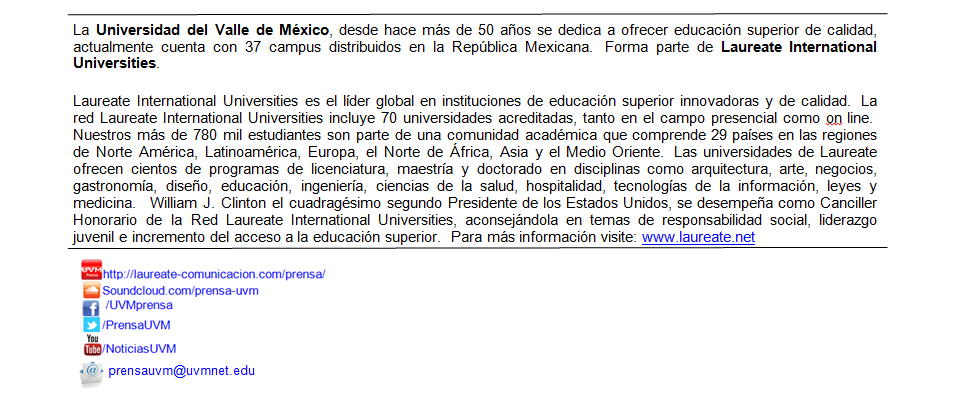 